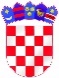 REPUBLIKA HRVATSKA - REPUBBLICA DI CROAZIA					ISTARSKA ŽUPANIJA - REGIONE ISTRIANA			                              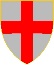 GRAD BUJE - BUIECITTÀ DI BUJE – BUIEUpravni odjel za  opće posloveAssessorato per gli affari generaliKLASA/CLASSE: 400-04/24-01/02URBROJ/NUM.PROT.: 2163-2-03/1-24-6                                                                    Buje/Buie, 26. veljače/febbraio 2024.BILJEŠKE UZ KONSOLIDIRANI FINANCIJSKI IZVJEŠTAJGRADA BUJA - BUIEZA RAZDOBLJE OD 1. SIJEČNJA DO 31. PROSINCA 2023. GODINEBroj RKP-a: 36292					Matični broj: 02556995			OIB: 19611257971Naziv obveznika: GRAD BUJE - BUIEPošta i mjesto: 52460 BUJEUlica i kućni broj: ISTARSKA 2Razina: 23Šifra djelatnosti: 8411Razdjel: 000Šifra grada: 42Odredbama Zakona o područjima županija, gradova i općina u Republici Hrvatskoj (Narodne novine, br. 86/06, 125/06, 16/07, 95/08, 46/10, 145/10, 37/13, 44/13, 45/13 i 110/15) utvrđen je Grad Buje – Buie kao jedinica lokalne samouprave u sastavu Istarske županije. Prema odredbama Zakona o regionalnom razvoju Republike Hrvatske (Narodne novine, br. 147/14, 123/17 i 118/18) i Odluci o razvrstavanju jedinica lokalne i područne (regionalne) samouprave prema stupnju razvijenosti (Narodne novine, br. 132/17) važećoj u izvještajnoj 2023. godini, Grad Buje – Buie bio je razvrstan u VII skupinu jedinica lokalne samouprave te se prema vrijednosti indeksa nalazio u drugoj četvrtini iznadprosječno rangiranih jedinica lokalne samouprave. Po provedenim lokalnim izborima 2021. godine, u drugom mandatu za zakonskog predstavnika – gradonačelnika izabran je Fabrizio Vižintin, prof.U skladu s odredbama Zakona o proračunu (Narodne novine br. 144/21), važećeg Pravilnika o financijskom izvještavanju u proračunskom računovodstvu (Narodne novine, br. 37/22) i Okružnicom Ministarstva financija o sastavljanju, konsolidaciji i predaji financijskih izvještaja proračuna, proračunskih i izvanproračunskih korisnika državnog proračuna te proračunskih i izvanproračunskih korisnika proračuna jedinica lokalne i područne (regionalne) samouprave za razdoblje od 1. siječnja do 31. prosinca 2023. (KLASA: 400-02/23-01/27, URBROJ: 513-05-03-24-4 od 10. siječnja 2024.), sastavljen je Konsolidirani financijski izvještaj Grada Buja – Buie za razdoblje 1. siječanj – 31. prosinac 2023. godine koji se sastoji od:Bilance – obrazac BILIzvještaja o prihodima i rashodima, primicima i izdacima – obrazac PR-RASIzvještaja o rashodima prema funkcijskoj klasifikaciji - obrazac RAS-funkcijskiIzvještaja o promjenama u vrijednosti i obujmu imovine i obveza – obrazac P-VRIOIzvještaja o obvezama – obrazac ObvezeBilješkiOd 01. siječnja 2023. godine službena valuta u Republici Hrvatskoj je euro te su radi usporedivosti podataka iznosi o ostvarenom u izvještajnom razdoblju prethodne godine iskazani u eurima uz primjenu fiksnog tečaja konverzije sukladno pravilima za preračunavanje i zaokruživanje iz Zakona o uvođenju eura kao službene valute u Republici Hrvatskoj (Narodne novine, br. 57/22 i 88/22).Gradsko vijeće Grada Buja – Buie je za 2023. godinu donijelo sljedeće financijsko planske dokumente:Proračun Grada Buja - Buie za 2023. godinu u iznosu od 8.177.770,00 eura i Odluku o izvršavanju Proračuna Grada Buja – Buie za 2023. godinu, koji su doneseni na sjednici od 05. prosinca 2022. godine, a objavljeni su u Službenim novinama Grada Buja broj 16/22 od 07. prosinca 2022. godine, Prve izmjene i dopune Proračuna Grada Buja – Buie za 2023. godinu u iznosu od 8.089.258,55 eura i Odluku o izmjeni i dopuni Odluke o izvršavanju proračuna Grada Buja – Buie za 2023. godinukoji su doneseni na sjednici od 20. srpnja 2023. godine, a objavljeni su u Službenim novinama Grada Buja broj 13/23 od 24. srpnja 2023. godine teDruge izmjene i dopune Proračuna Grada Buja – Buie za 2023. godinu u iznosu od6.463.568,37 eura koje su donesene na sjednici od 21. prosinca 2023. godine, a objavljene su u Službenim novinama Grada Buja broj 22/23 od 22. prosinca 2023. godine.Grad Buje - Buie ima tri proračunska korisnika (Dječji vrtić Buje, Talijanski dječji vrtić Mrvica i Pučko otvoreno učilište Buje) koji su upisani u Registar proračunskih i izvanproračunskih korisnika. Sukladno odredbama Zakona o proračunu vijeća nacionalnih manjina Grada Buja i mjesni odbori također imaju status proračunskih korisnika Grada. Mjesni odbori te Vijeća talijanske i srpske nacionalne manjine Grada Buja nemaju vlastite račune i njihove su aktivnosti iskazane u proračunu Grada.Na temelju Odluke o uvođenju sustava Riznice Grada Buja – Buie (KLASA: 401-01/18-01/09, URBORJ: 2105/01-02/01-18-2 od 29.11.2018. godine) od 1.1.2019. godine ukupno financijsko poslovanje proračuna i proračunskih korisnika obavlja se putem jedinstvenog transakcijskog računa Grada Buja – Buie (IBAN HR5223800061804200004).Sukladno odredbama Zakona o PDV Grad Buje – Buie je od 1.1.2014. godine upisan u registar obveznika PDV po osnovi obavljanja gospodarske djelatnosti iznajmljivanja poslovnih prostora.BILJEŠKE UZ IZVJEŠTAJ O PRIHODIMA I RASHODIMA, PRIMICIMA I IZDACIMA Bilješka br.1	Šifra 6		Prihodi poslovanja u 2023. godini ostvareni su ukupnom iznosu od 5.187.821,36 eura što je za 15,2% više u odnosu na prihode poslovanja ostvarene u 2022. godini.Grad Buje – Buie ostvario je prihode poslovanja u iznosu od 4.844.469,09 eura ili 14,8% više u odnosu na 2022. godinu. Vrijednosno najznačajnije povećanje prihoda poslovanja Grada u tekućoj godini je na prihodima od poreza. Porez i prirez na dohodak u razdoblju siječanj - prosinac 2023. godine ostvaren je u iznosu od 2.031.866,64 eura, što je za 37,3% više u odnosu na prethodnu godinu. Povećanje prihoda od poreza i prireza na dohodak najvećim se dijelom može pripisati povoljnoj gospodarskoj situaciji, uspješnoj i produljenoj turističkoj sezoni te rastu plaća uslijed inflacije i nedostatka radne snage gotovo u svim sektorima. Povećani su prihodi od poreza i prireza na dohodak od nesamostalnog rada i samostalnih djelatnosti, a postotno je najviše povećana realizacija prihoda od poreza i prireza na dohodak od kapitala. Blago smanjenje u odnosu na prethodnu godinu zabilježeno je na prihodu od poreza i prireza na dohodak od imovine i imovinskih prava. Povrat poreza i prireza u 2023. godini po godišnjim prijavama za 2022. godinu izvršen je na teret sredstava kratkoročnog beskamatnog zajma iz državnog proračuna. Grad Buje – Buie je do kraja godine izvršio povrat zajma u potpunosti. U 2023. godini razlika utvrđenih obveza za uplatu i za povrat poreza i prireza na dohodak po godišnjim prijavama za 2022. godinu iznosila je 137.261,85 eura, dok je u prethodnoj godini saldo za povrat bio 104.141,50 eura. Porezi na imovinu (porez na promet nekretnina, porez na korištenje javnih površina i porez na kuće za odmor) ostvareni su u ukupnom iznosu od 763.293,05 eura ili 22,5% manje u odnosu na prethodnu godinu. Prihodi od poreza na promet nekretnina manji su za 25,4% u odnosu na prethodnu godinu. Stopa poreza na promet nekretnina nije se mijenjala te je razlika u prihodima rezultat smanjivanja aktivnosti na tržištu nekretnina.U 2023. godini naplaćeno je 33.438,54 eura poreza na kuće za odmor. Stalnim ažuriranjem podataka povećan je broj obveznika poreza na kuće za odmor što je rezultiralo povećanjem naplaćenih prihoda za 44,7% u odnosu na usporednu 2022. godinu. Visina poreza na kuće za odmor bila je jednaka u obje godine i iznosila je 15,00 kuna odnosno 1,99 eura po m² korisne površine kuće za odmor. Prihodi od poreza na korištenje javnih površina u 2023. godini ostvareni su u iznosu od 13.294,55 eura što je za 11.179,21 eura više u odnosu na prethodnu godinu, a povećanje se gotovo u potpunosti odnosi na obračunati porez na korištenje javnih površina u starogradskoj jezgri za vrijeme snimanja filma. Porezi na robu i usluge odnose se na porez na potrošnju, a ostvareni su u iznosu od 72.957,99 eura ili 9,2% više u odnosu na prethodnu godinu. Povećanje prihoda od poreza na potrošnju posljedica je boljeg poslovanja ugostiteljskih objekata nakon korona krize te povećavanja smještajnih kapaciteta i sve većeg broja turističkih posjeta i izvan ljetne sezone. Stopa poreza na potrošnju nije se mijenjala i iznosi 3%.U 2023. godini Grad Buje – Buie je od pomoći iz inozemstva i od subjekata unutar općeg proračuna ostvario ukupno 482.619,43 eura što je za 31,8% više u odnosu na prethodnu godinu. Ostvarene su pomoći od institucija i tijela EU i to po osnovi sudjelovanja u provedbi EU projekta i po osnovi sporazuma o sufinanciranju projekta rekonstrukcije spomenika Palim borcima. Iz državnog proračuna ostvaren je veći iznos pomoći po osnovi udjela u sredstvima fiskalnog izravnanja, a koncem godine doznačena su sredstva nove potpore za fiskalnu održivost dječjih vrtića.Osim toga, Grad je u 2023. godini realizirao veći iznos prihoda od upravnih i administrativnih pristojbi, pristojbi po posebnim propisima, a povećanje se najvećim dijelom odnosi na veću realizaciju prihoda od komunalnog doprinosa.Proračunski korisnici ostvarili su prihode u ukupnom iznosu od 343.352,27 eura ili 22,0% više u odnosu na prethodnu godinu. Na povećanje prihoda dječjih vrtića je najviše utjecalo povećanje tekućih pomoći iz nenadležnih proračuna i to od susjednih općina za sufinanciranje rada dječjih vrtića te povećanje prihoda od naplaćenih participacija roditelja. Visina participacije povećana je s početkom nove pedagoške godine, naplaćen je dio dospjelih potraživanja, a tekuće su se obveze ažurnije ispunjavale. Pučko otvoreno učilište Buje ostvarilo je u 2023. godini manje prihode od pomoći u odnosu na prethodnu godinu kada su realizirana sredstva od Agencije za plaćanja u poljoprivredi, ribarstvu i ruralnom razvoju za realizaciju projekta poboljšanja kulturne aktivnosti.Dječji vrtić Buje je od vlastitih prihoda, prihoda posebne namjene, pomoći i donacija ostvario 179.578,04 eura, Talijanski dječji vrtić Mrvica 134.786,84 eura, a Pučko otvoreno učilište 28.987,39 eura i to po sljedećim osnovama:Bilješka br.2	Šifra 3		Rashodi poslovanja ostvareni su u ukupnom iznosu od 4.415.614,51 eura ili 10,7% više u odnosu na rashode poslovanja ostvarene u 2022. godini. Na teret sredstava proračuna Grada Buje – Buie realizirano je rashoda poslovanja u iznosu od 4.135.064,59 eura, a proračunski korisnici su na teret vlastitih prihoda, prihoda posebne namjene, pomoći i donacija realizirali rashode poslovanja u visini od ukupno 280.549,92 eura što je 5,8% više u odnosu na prethodnu godinu. Dječji vrtić Buje je na teret sredstava pomoći, participacija, vlastitih prihoda i donacija realizirao rashode u visini od 137.776,95 eura, Talijanski dječji vrtić Mrvica 127.598,14 eura, a Pučko otvoreno učilište 15.174,83 eura.Rashodi za zaposlene povećani su za 11,7% radi povećanja koeficijenata kod proračunskih korisnika i povećanja osnovice za plaću.U odnosu na usporednu prethodnu godinu materijalni rashodi su povećani za 11,1%. Vrijednosno su najviše povećani rashodi za  komunalne usluge (dekorativna rasvjeta, održavanje zelenih površina, park šuma i travnjaka nogometnog igrališta) i usluge održavanja čistoće javnih površina. Rashodi usluga telefona, pošte i prijevoza povećani su radi provedbe projekta „Istraconnect“ i s time povezanim rashodima za autobusni prijevoz na stalnoj liniji Buje - Izola. Rashodi za računalne usluge su povećani radi novougovorenih usluga održavanja uspostavljenog GIS sustava i sustava za upravljanje imovinom te ugovorene usluge pohrane podataka. Ostali nespomenuti rashodi povećani su radi isplate naknada povjerenstvima i biračkim odborima za provedbu izbora za vijeća i predstavnike nacionalnih manjina te izbora za vijeća mjesnih odbora.Financijski rashodi u 2023. godini veći su za 49,1% u odnosu na prethodnu godinu. Na povećanje je najviše utjecala ovrha provedena po osnovi Rješenja o nasljeđivanju ošasne imovine (OVR-1487/2023-2).Rashodi za subvencije povećani su u 2023. godini slijedom provedenih Javnih poziva za dodjelu nepovratnih potpora za poduzetnike.Ostali rashodi povećani su za 11,6% u odnosu na prethodnu godinu, a povećanje se najvećim dijelom odnosi na tekuće donacije. Na temelju javnog poziva za financiranje programa i projekata neprofitnih organizacija raspoređen je veći iznos sredstava u odnosu na prethodnu godinu, a aneksom Ugovora povećana su sredstva za financiranje Sportske zajednice Grada Buja. Kazne, penali i naknade štete realizirani su u iznosu od 47.940,79 eura, a odnose se na povrat sredstava na temelju sporazuma o raskidu ugovora o prodaji iz 2007. godine te na povrat sredstava komunalnog doprinosa naplaćenog u prethodnim godinama.Bilješka br.3	Šifra 7		Prihode od prodaje nefinancijske imovine Grad Buje - Buie je realizirao u iznosu od 409.061,89 eura ili 22,9% manje u odnosu na 2022. godinu. Najveći dio prihoda 355.177,79 eura odnosi se na prodaju nekretnina u vlasništvu Grada. Udio u zajedničkom prihodu od prodaje poljoprivrednog zemljišta u vlasništvu RH iznosi 44.289,02 eura, a udio u prihodu od prodaje stanova sa stanarskim pravom 9.595,08 eura.Bilješka br.4	Šifra 4		Rashodi za nabavu nefinancijske imovine iznose ukupno 1.366.367,94 eura i ostvareni su za 48,9% više u odnosu na 2022. godinu. Od toga se 1.338.152,86 eura odnosi na rashode Grada Buja – Buie. U 2023. godini vrijednosno značajne investicije su: rekonstrukcija krovišta stare škole na Trgu sv. Seruvula 384.792,89 eura, rekonstrukcija ceste D300 – Kukov Vrh 226.549,05 eura (II faza), izgradnja spoja Klesarske ulice na cestu D300 uz uređenje parkirališta 117.616,89 eura, nastavak  sanacije i rekonstrukcije kaštela Rota 92.543,20 eura, proširenje groblja u naselju Marušići 80.283,96 eura, nastavak radova na uređenju zgrade starog vatrogasnog doma/stari Digitron 59.742,99 eura te restauracija i konzervacija spomenika Palim borcima u Plovaniji 58.743,75 eura.Dječji vrtić Buje je iz prihoda posebne namjene realizirao rashode za nabavu nefinancijske imovine u iznosu od 6.862,50 eura. Talijanski dječji vrtić Mrvica je iz prihoda posebne namjene, pomoći i donacija realizirao nabavu imovine u ukupnoj vrijednosti od 3.436,18 eura, a Pučko otvoreno učilište realiziralo je rashode za nefinancijsku imovinu u ukupnoj vrijednosti od 17.916,40 eura na teret sredstava ostvarenih kapitalnih pomoći i donacija te prihoda posebne namjene i vlastitih prihoda.Bilješka br.5	Šira 8 		Primici od financijske imovine i zaduživanja u 2023. godini realizirani su u iznosu od 300.000,00 eura, a odnose se na sredstva dugoročnog kredita koji je Grad Buje – Buie sklopio s Hrvatskom bankom za obnovu i razvitak radi financiranja projekta rekonstrukcije stare škole na Trgu sv. Servula. Bilješka br.6	Šifra 5		Izdaci za financijsku imovinu i otplate zajmova u 2023. godini ostvareni su u iznosu od 122.996,56 eura, a odnose se na otplatu glavnice kredita kod Istarske kreditne banke Umag d.d. za energetsku obnovu zgrade uprave i Centra za inkluziju 24.311,20 eura, na otplatu glavnice kredita kod Istarske kreditne banke Umag d.d. za energetsku obnovu zgrade dječjeg vrtića 39.768,64 eura, na otplatu glavnice kredita kod Istarske kreditne banke Umag d.d. za projekt zamjene javne rasvjete LED rasvjetom 15.928,92 eura, na otplatu glavnice kredita kod Hrvatske banke za obnovu i razvitak za projekt zamjene javne rasvjete LED rasvjetom 31.369,80 eura. Razlika u iznosu od 11.618,00 eura odnosi se na otplatu temeljem Ugovora o načinu i uvjetima povrata sredstava u proračun Istarske županije za izgradnju ŽCGO Kaštijun kojim je definirano da će uplaćena sredstva predstavljati vlasnički udio u trgovačkom društvu Kaštijun d.o.o. što će se urediti posebnim Ugovorom.Bilješka br.7	Šifra X001	Višak prihoda poslovanja u 2023. godini iznosi 772.206,85 eura.Šifra Y002	Manjak prihoda od nefinancijske imovine 2023. godini iznosi 957.306,05 eura. Šifra X003	Višak primitaka od financijske imovine i zaduživanja u 2023. godini iznosi 177.003,44 eura.Bilješka br.8	Šifra 92221	Manjak prihoda poslovanja – preneseni iznosi sveukupno 1.896.529,86 eura. Usklađenjem analitičkih evidencija s glavnom knjigom radi uvođenja eura preneseni manjak prihoda poslovanja smanjen je sveukupno za 0,03 eura i iznosio je 1.513.011,11 eura. Manjak Grada Buja – Buie smanjen je za 0,01 eura. Potraživanja po kontu 129210 povećana su za 0,02 eura (smanjen manjak), konto 19311 povećan je za 0,01 eura (smanjen manjak), a obveze po računima skupine 29 povećane su za 0,02 eura (povećan manjak).Preneseni manjak prihoda poslovanja Dječjeg vrtića Buje nije se promijenio.Preneseni manjak prihoda poslovanja Talijanskog dječjeg vrtića Mrvica smanjen je za 0,01 eura (veza konta skupine 23).Preneseni višak prihoda poslovanja Pučkog otvorenog učilišta Buje povećan je za 0,01 eura (veza konta skupine 23).Upravno vijeće Pučkog otvorenog učilišta Buje donijelo je Odluku o raspodjeli rezultata kojom je višak prihoda poslovanja smanjen za iznos od 1.214,79 eura radi pokrića manjka prihoda od nefinancijske imovine. Osim toga, radi usklađenja imovine s izvorima (ispravak pogreške iz prethodnih razdoblja), višak prihoda poslovanja umanjen je za iznos od 3.445,39 eura.Talijanski dječji vrtić Mrvica izvršio je korekciju za iznos od 1.527,27 eura.Gradsko vijeće Grada Buja – Buie je na sjednici održanoj 29. srpnja 2023. godine donijelo Odluku o (pre)raspodjeli rezultata utvrđenog za 2022. godinu (KLASA: 400-06/23-01/02, URBROJ: 2163-2-02/1-23-2) koja je objavljena u Službenim novinama Grada Buja broj 13/23, a kojom je manjak prihoda poslovanja povećan za 377.331,30 eura. Šifra 92212	Višak prihoda od nefinancijske imovine – preneseni iznosi 1.158.171,39 eura.Usklađenjem analitičkih evidencija s glavnom knjigom radi uvođenja eura preneseni višak prihoda od nefinancijske imovine smanjen je za 0,03 eura. Smanjenje se odnosi na preneseni rezultat Grada Buja – Buie (veza konta skupine 24).Na temelju Odluke o raspodjeli rezultata Upravnog vijeća Pučkog otvorenog učilišta Buje iz sredstava viška prihoda poslovanja pokriven je manjak prihoda od nefinancijske imovine u iznosu od 1.214,79 eura. Talijanski dječji vrtić Mrvica izvršio je korekciju za iznos od 1.527,27 eura.Gradsko vijeće Grada Buja – Buie je na sjednici održanoj 29. srpnja 2023. godine donijelo Odluku o (pre)raspodjeli rezultata utvrđenog za 2022. godinu (KLASA: 400-06/23-01/02, URBROJ: 2163-2-02/1-23-2) koja je objavljena u Službenim novinama Grada Buja broj 13/23, a kojom je višak od nefinancijske imovine povećan za 377.331,30 eura. Šifra 92213	Višak primitaka od financijske imovine – preneseni iznosi 774.337,34 eurai odgovara bilančnom stanju na dan 01.01.2023.Bilješka br.9	Šifra X678	Ukupni prihodi i primici u 2023. godini ostvareni su u iznosu od 5.896.883,25 eura ili 17,2% više u odnosu na prethodnu godinu.Šifra Y345	Ukupni rashodi i izdaci u 2023. godini ostvareni su u iznosu od 5.904.979,01 eura ili 16,5% više u odnosu na prethodnu godinu.Šifra Y005	Manjak prihoda i primitaka u 2023. godini iznosi 8.095,76 eura.Šifra 9221-9222	Višak prihoda i primitaka – preneseni iznosi 35.978,87  eura i odgovara sveukupnom višku prihoda i primitaka utvrđenom za 2022. godinu (39.424,26 eura) umanjenom za korekciju provedenu na temelju Odluke Upravnog vijeća Pučkog otvorenog učilišta (smanjenje za 3.445,39 eura).Usklađenje analitičkih evidencija s glavnom knjigom radi uvođenja eura nije utjecalo na sveukupni preneseni rezultat. Manjak prihoda poslovanja umanjen je za 0,03 eura, a istovremeno je višak prihoda od nefinancijske imovine umanjen za isti iznos.Šifra X006	Višak prihoda i primitaka raspoloživ u sljedećem razdoblju iznosi 27.883,11 eura.Pregled strukture viškova/manjkova Grada Buja – Buie i proračunskih korisnikaBilješka br.10 U konsolidiranom izvještaju eliminirane su unutargrupne transakcije u sveukupnom iznosu od 920.809,71 eura i na prihodovnoj i na rashodovnoj strani, a odnose se na iznos kojim su proračunski korisnici financirani iz sredstava nadležnog proračuna. U odnosu na prethodnu godinu iznos financiranja proračunskih korisnika iz sredstava nadležnog proračuna povećan je za 16,7%.Prijenosa sredstava između proračunskih korisnika Grada Buja – Buie u izvještajnom razdoblju nije bilo.BILJEŠKE UZ IZVJEŠTAJ BILANCA IMOVINABilješka br. 1	Šifra B001	Bilančna vrijednost imovine prema konsolidiranom financijskom na dan 31.12.2023. godine iznosi 22.765.835,57 eura i veća je za 2,6% u odnosu na stanje na dan 01.01.2023. godine.Bilančne vrijednosti imovine su sljedeće:U postupku konsolidacije eliminirane su unutargrupne transakcije u ukupnom iznosu od 34.556,42 eura.Bilančna stanja na dan 31.12.2022. godine preračunata su u euro prema fiksnom tečaju konverzije 7,53450 i sukladno pravilima za preračunavanje i zaokruživanje iz Zakona o uvođenju eura kao službene valute u Republici Hrvatskoj (Narodne novine, br. 57/22 i 88/22). Osim toga, izvršeno je usklađenje analitičkih evidencija s glavnom knjigom te je ukupna vrijednost konsolidirane bilance umanjena za 0,97 eura. Bilančna vrijednost Grada Buja – Buie umanjena je za 1,05 eura, bilančna vrijednost Dječjeg vrtića Buje povećana je za 0,10 eura, bilančna vrijednost Talijanskog dječjeg vrtića Mrvica smanjena je za 0,07 eura, a bilančna vrijednost Pučkog otvorenog učilišta Buja povećana je za 0,07 eura.U bilanci Grada nije evidentirana ukupna imovina. U zemljišnim knjigama izvršena je uknjižba na nekretninama u vlasništvu Grada Buja - Buie, ali iste nisu u potpunosti procijenjene i evidentirane u bilanci. Šifra 0		Nefinancijska imovina prema konsolidiranom izvještaju za 2023. 	godinu iznosi 19.201.788,19 eura i veća je za 4,3% u odnosu na početno stanje.Bilančne vrijednosti nefinancijske imovine su sljedeće:Šifra 01	Neproizvedena dugotrajna imovina na dan 31.12.2023. godine veća je za 77.878,82  eura u odnosu na početak godine.Ukupno evidentirano povećanje u bilanci Grada iznosi 9.098,39 eura, a rezultat je povećanja vrijednosti u iznosu od 10.000,00 eura za otkupljeni suvlasnički dio građevinskog zemljišta za izgradnju POS stanova te smanjenja u iznosu od 901,61 eura za obračunatu godišnju amortizaciju.U bilanci Pučkog otvorenog učilišta evidentirano je povećanje u iznosu od 68.780,43 eura koje se odnosi povećanje za izvršena ulaganja u uređenje vijećnice i čitaonice u vrijednosti od 72.695,65 eura te na smanjenje za obračunatu godišnju amortizaciju u iznosu od 3.915,22 eura.   Šifra 02	Proizvedena dugotrajna imovina na dan 31.12.2023. godine iznosi 13.479.926,09 eura i veća je za 5,6% u odnosu na početno stanje. Povećanje vrijednosti u bilanci Grada iznosi 725.197,44 eura. Tijekom godine povećane su vrijednosti građevinskih objekata za okončane investicije u ukupnom iznosu od 1.194.079,43 eura (nerazvrstana cesta prema naselju Kukov Vrh (II faza), spoj iz Klesarske ulice na državnu cestu, zamjena krovne konstrukcije na zgradi stare škole na Trgu sv. Servula, rekonstrukcija zgrade stare uljare, nadogradnja javne rasvjete i uređenje stanova), Vrijednost novonabavljene opreme iznosi 28.947,43 eura (informatička i uredska oprema i namještaj, komunikacijska oprema, oprema nabavljena u sklopu projekata „Istraconnect“ i „Iz mora do Buja“). Vrijednost nabavljenih prijevoznih sredstava je 13.500,00 eura (električni bicikli nabavljeni u sklopu projekta „Istraconnect“). U nematerijalnu proizvedenu imovinu uloženo je 32.042,26 eura (računalne aplikacije i prostorno planska dokumentacija). Sveukupno obračunata godišnja amortizacija po propisanim stopama iznosi 543.371,68 eura.Smanjenje sadašnje vrijednosti proizvedene dugotrajne imovine u bilanci Pučkog otvorenog učilišta iznosi 5.085,38 eura, a nastalo je radi obračunate godišnje amortizacije.Bilančna vrijednost proizvedene dugotrajne imovine Talijanskog dječjeg vrtića Mrvica na kraju godine manja je za 1.899,89 eura. Iz sredstava pomoći i posebne namjene nabavljena oprema i namještaj te knjige u vrijednosti od 3.436,18 eura, a obračunata amortizacija iznosi 5.336,07 eura. Dječji vrtić Buje je u bilanci tijekom 2023. godine zabilježio povećanje vrijednosti proizvedene dugotrajne imovine u vrijednosti od 1.942,66 eura. Iz sredstava posebne namjene  nabavljena je uredska oprema, namještaj i ostala oprema u vrijednosti od 6.862,50 eura, ispravak evidencije iz prethodnih godina iznosi 2.920,50 eura, a godišnji obračun amortizacije  1.942,66 eura.Šifra 05	Dugotrajna nefinancijska imovina u pripremi na dan 31.12.2023. godine iznosi 1.864.148,40 eura i za 0,5% manja je u odnosu na početno stanje, a u potpunosti je evidentirana u bilanci Grada Buja - Buie. Vrijednosno najznačajnije investicije Grada Buja – Buie u toku jesu: rekonstrukcija i sanacija kaštela Rota, uređenje zgrade „starog vatrogasnog doma/Digitrona, stambene zgrade u ulici G. Carducci, sportske zone NK Marušići, svlačionice NK Buje, proširenje groblja u naselju Marušići te uređenje zgrade društvenog doma u naselju Kaštel.Bilješka br.2	Šifra 1	Financijska imovina na dan 31.12.2023. godine iznosi 3.564.047,38 eura i za 5,4% manja je u odnosu na početno stanje.Bilančne vrijednosti financijske imovine su sljedeće:U postupku konsolidacije iznos potraživanja od 34.556,42 eura je eliminiran, a radi se o potraživanju proračuna od proračunskog korisnika, o međusobnom potraživanju proračunskih korisnika, te o potraživanju proračunskih korisnika za prihode uplaćene u nadležni proračun odnosno na jedinstveni transakcijski račun Riznice Grada Buja – Buie.Šifra 11	Novac u banci i blagajni ukupno iznosi 388.221,90 eura što je za 36,7% manje u odnosu na početak godine. Proračunski korisnici nemaju otvorene vlastite transakcijske račune.Šifra 12	Depoziti, jamčevni polozi i potraživanja od zaposlenih te za više plaćene poreze i ostalo iznose 37.781,14 eura. Navedeni iznos se najvećim dijelom odnosi na potraživanja za naknade koje se refundiraju od HZZO, potraživanja za ostale troškove koji se refundiraju te na plaćene predujmove. U odnosu na prethodnu godinu najviše su porasla potraživanja Grada i to radi plaćenog predujma za kupnju nekretnine.Šifra 129	Ostala potraživanja - iznos od 6.377,71 eura je u postupku konsolidacije eliminiran s obzirom na to da se radi međusobnim transakcijama odnosno o potraživanju Dječjeg vrtića Buje prema drugom proračunskom korisniku Talijanskom dječjem vrtiću Mrvica za podmirivanje zajedničkih troškova 5.516,27 eura, potraživanju Pučkog otvorenog učilišta prema Dječjem vrtiću Buje za režijske troškove 861.42 eura te potraživanju od proračunskog korisnika Dječjeg vrtića Buje za povrat u nadležni proračun 0,02 eura po osnovi više plaćenog poreza na dohodak pri isplati plaća.Šifra 15	Dionice i udjeli u glavnici na dan 31.12.2023. godine iznose 2.119.976,19 eura i povećani su u odnosu na početno stanje za iznos od 11.611,63 eura. Promjena je rezultat povećanja za iznos od 11.618,00 eura koji se odnosi se na izvršene otplate na temelju Ugovora o načinu i uvjetima povrata sredstava u proračun Istarske županije za izgradnju ŽCGO Kaštijun kojim je definirano da će uplaćena sredstva predstavljati vlasnički udio u trgovačkom društvu Kaštijun d.o.o. te smanjenja u iznosu od 6,37 eura radi usklađenja vrijednosti temeljnog kapitala u trgovačkom društvu Zračna luka Pula d.o.o. zbog uvođenja eura.Šifra 16	Potraživanja za prihode poslovanja iznose 842.275,99 eura i za 20,6% veća su u odnosu na početak godine:Od ukupnog iznosa 22.038,71 eura odnosi se na potraživanja za „tuđe“ prihode, odnosno na dio zajedničkog prihoda od naknade za legalizaciju, zakupa poljoprivrednog zemljišta u vlasništvu RH, spomeničke rente i naknade za promjenu namjene poljoprivrednog zemljišta koji se evidencijski vodi u poslovnim knjigama Grada, a uplatit će se u državni odnosno u županijski proračun te na potraživanja za obračunatu naknadu za uređenje voda u ime i za račun Hrvatskih voda. U postupku konsolidacije eliminiran je iznos od 28.178,71 eura koji se odnosi na podskupinu konta 167 potraživanja za sredstva uplaćena u nadležni proračun evidentirana u financijskim izvještajima proračunskih korisnika.Šifra 161 	Potraživanja za poreze iznose ukupno 212.075,05 eura, a najveći dio 183.863,51 eura odnosi se na potraživanje za porez na promet nekretnina koje je evidentirano na temelju izvještaja Porezne uprave.Šifra 163	Potraživanje za pomoći proračunskim korisnicima iz proračuna koji im nije nadležan iznosi 9.507,29 eura i odnosi se na potraživanje od susjednih jedinica lokalne samouprave za sufinanciranje rada dječjih vrtića.Šifra 164	Potraživanje za prihode od imovine u iznosu od 208.810,62 eura odnosi se na potraživanje za zatezne i ugovorne kamate, dane koncesije, zakup i iznajmljivanje imovine.Šifra 165	Potraživanja za upravne i administrativne pristojbe, pristojbe po posebnim propisima i naknade su vrijednosno najviše porasla i iznose 922.413,02 eura. Najveći dio potraživanja 898.287,54 eura odnosi na potraživanja Grada i to uglavnom za komunalnu naknadu i komunalni doprinos. Iznos od 16.395,84 eura je potraživanje Dječjeg vrtića Buja, a iznos od 7.729,64 eura Talijanskog dječjeg vrtića Mrvica za obračunate participacije roditelja.Šifra 166	Potraživanje za prihode od pruženih usluga u iznosu od 4.227,01 eura najvećim se dijelom odnosi na obračunatu naknadu Hrvatskim vodama za naplaćenu naknadu za uređenje voda.Šifra 167	U postupku konsolidacije eliminirana je unutargrupna transakcija u iznosu od 28.178,71 eura koja se odnosi na potraživanja proračunskih korisnika za sredstva uplaćena na jedinstveni transakcijski račun proračuna.Šifra 168	Potraživanja za kazne u iznosu od 4.871,85 eura odnosi se na kazne prometnog i komunalnog redarstva.Šifra 169	Člankom 37.a Pravilnika o proračunskom računovodstvu i računskom planu (Izmjene i dopune - NN 3/18) propisano je da se na kraju godine provodi ispravak vrijednosti potraživanja ako se s naplatom kasni između jedne i tri godine po stopi od 50%, za kašnjenja iznad tri godine po stopi od 100% te ako je nad dužnikom pokrenut stečajni i/ili likvidacijski postupak po stopi od 75%. Bez obzira na provođenje ispravka vrijednosti potraživanja dužniku ostaje evidentiran ukupan dug koji je potrebno naplatiti.Ispravak vrijednosti potraživanja na dan 31.12.2023. iznosi ukupno 519.628,85 eura.U bilanci Grada evidentiran je ispravak vrijednosti potraživanja za prihode poslovanja u iznosu od 518.146,21 eura. Najznačajnije iznosi ispravka vrijednosti potraživanja odnose se na ispravak potraživanja po osnovi komunalnog doprinosa 190.405,54 eura, poreza na promet nekretnina 121.009,89 eura te na ispravak vrijednosti potraživanja po osnovi komunalne naknade 70.642,37 eura.Šifra 17	Potraživanja od prodaje nefinancijske imovine iznose 63.613,99 eura i za 72,1% manja su u odnosu na početak godine, a odnose se u cijelosti na potraživanja evidentirana u bilanci Grada Buja - Buie. Od navedenog iznosa 13.900,75 eura odnosi se na potraživanja za „tuđe“ prihode, odnosno na dio zajedničkog prihoda od prodaje poljoprivrednog zemljišta koji se evidencijski vodi u poslovnim knjigama Grada, a uplatit će se u državni odnosno županijski proračun. Ukupan ispravak vrijednosti potraživanja za prodanu nefinancijsku imovinu iznosi 71.796,63 eura.Šifra 19	Rashodi budućih razdoblja i nedospjela naplata prihoda iznose 117.178,17 eura. Od navedenog iznosa 36.242,88 eura odnosi se na Grad Buje - Buie, 46.048,73 eura na Dječji vrtić Buje, 33.379,14 eura na Talijanski dječji vrtić Mrvica, a 1.507,42 eura na Pučko otvoreno učilište. Najveći dio iznosa kontinuiranih rashoda budućeg razdoblja u bilanci Grada Buja – Buie odnosi se na kamate po otplatnim planovima Ugovora o dugoročnim kreditima, dok su kod dječjih vrtića na kontinuiranim rashodima iskazani obračuni plaća za prosinac. OBVEZEBilješka br. 3 	Šifra 2	Obveze na dan 31.12.2023. godine prema konsolidiranom financijskom izvještaju iznose 1.488.170,95 eura i manje su za 1,4% u odnosu na početno stanje. 	Obveze u iznosu od 34.556,42 eura su u postupku konsolidacije eliminirane jer se radi o unutargrupnim transakcijama odnosno o obvezama između proračunskih korisnika te proračunskih korisnika i nadležnog proračuna.Šifra 23	Obveze za rashode poslovanja iznose 430.430,23 eura i za 24,7% manje su u odnosu na početno stanje.U odnosu na početno stanje obveze Grada Buja – Buie su smanjene, dok su obveze za rashode poslovanja proračunskih korisnika povećane.Obveze za „tuđe“ prihode (naknada za legalizaciju, spomenička renta, zakup i prodaja poljoprivrednog zemljišta, naknada za promjenu namjene poljoprivrednog zemljišta, naknada za uređenje voda) sadržane u obvezama Grada Buja – Buie iznose 22.038,71 eura.Šifra 232	Obveze za materijalne rashode u konsolidiranom izvještaju iznose 168.913,14 eura. U postupku konsolidacije eliminirane su unutargrupne transakcije u iznosu od 6.377,69 eura koje se odnose na prefakturiranje dijela zajedničkih troškova Dječjeg vrtića Buje Talijanskom dječjem vrtiću Mrvica te na prefakturiranje režijskih troškova Pučkog otvorenog učilišta Buje Dječjem vrtiću Buje.Šifra 239	Ostale tekuće obveze na dan 31.12.2023. godine u konsolidiranom izvještaju iznose 121.650,32 eura. U postupku konsolidacije eliminirane su unutargrupne transakcije u ukupnom iznosu od 28.178,73 eura. Od toga se iznos od 28.178,71 eura odnosi na obveze proračuna za naplaćene prihode proračunskog korisnika, a iznos od 0,02 eura na obveze proračunskih korisnika za povrat sredstava u nadležni proračun.Šifra 24	Obveze za nabavu nefinancijske imovine na dan 31.12.2023. godine iznose 92.193,23 eura, a odnose se na obveze Grada Buja – Buie i nisu dospjele. Šifra 26	Obveze za kredite i zajmove na dan 31.12.2023. godine iznose 962.958,78 eura i veće su u odnosu na početno stanje za 188.621,44 eura. Sve obveze po zajmovima iz državnog proračuna su podmirene, a iskazane obveze se odnose na dugoročne kredite za provedbu projekata energetske obnove zgrada u vlasništvu Grada, projekta zamjene javne rasvjete LED rasvjetom te na obvezu na temelju novougovorenog dugoročnog kredita za zamjenu krovišta na zgradi stare škole na Trgu sv. Servula u iznosu od 300.000,00 eura. Sve kreditne obveze se uredno izvršavaju prema ugovorenim otplatnim planovima.Šifra 29	Naplaćeni prihodi budućeg razdoblja iznose 2.588,71 eura, a odnose se na unaprijed plaćene obveze po osnovi komunalne naknade, zakupa, spomeničke rente i drugih naknada.VLASTITI IZVORIBilješka br.4	Šifra 9	Vlastiti izvori na dan 31.12.2023. godine iznose ukupno 21.277.664,62 eura i za 2,9% veći su u odnosu na početno stanje.Šifra 92212	Višak prihoda od nefinancijske imovine iznosi 314.275,59 kuna i za 59,6% manji je u odnosu na stanje 01.01.2023. godine, a utvrđen je na sljedeći način:Šifra 92213	Višak primitaka od financijske imovine iznosi 962.958,78 eura i za 24,4% veći je u odnosu na početno stanje, a odnosi se na primitke Grada Buja – Buie po osnovi dugoročnih kredita.Šifra 92221	Manjak prihoda poslovanja iznosi 1.249.351,26 eura i za 17,4% manji je u odnosu na početno stanje, a utvrđen je na sljedeći način:Bilješka br.5 	Šifra 922	Razlika utvrđenih viškova i manjkova odgovara iznosu viška prihoda i primitaka raspoloživog u sljedećem razdoblju na šifri X006 obrasca PR-RAS i iznosi 27.883,11 eura. Pregled strukture viškova/manjkova Grada Buja – Buie i proračunskih korisnikaBilješka br.6	Šifra 96	Obračunati prihodi poslovanja iznose 821.193,32 eura i za 22,5% veći su u odnosu na početno stanje. Od toga se iznos od 798.284,15 eura odnosi na obračunate prihode Grada, 14.913,20 eura Dječjeg vrtića Buja, 7.729,64 eura Talijanskog dječjeg vrtića Mrvica i 266,33 eura na prihode Pučkog otvorenog učilišta Buje.Šifra 97	Obračunati prihodi od prodaje nefinancijske imovine iznose 49.713,24 eura i za 74,7% manji su u odnosu na početno stanje, a odnose se u potpunosti na obračunate prihode Grada.Šifra 98	Iznos rezerviranja viška prihoda evidentiran u bilanci Grada je neizmijenjen.Bilješka br.7	Šifra 991	Izvanbilančni zapisi u iznosu od 3.918.387,60 eura, evidentirani su u bilanci Grada Buja - Buie odnose se na: Dječji vrtić Buje vodi sudski spor s bivšom zaposlenicom radi zaštite njezinih prava. Iznos glavnice spora je 100.579,80 eura. Ostali proračunski korisnici nemaju sudskih sporova i ugovornih odnosa koji uz ispunjenje određenih uvjeta mogu postati obveza ili imovina.BILJEŠKE UZ IZVJEŠTAJ O  RASHODIMA PO FUNKCIJSKOJ KLASIFIKACIJIBilješka br.1	U izvještaju su rashodi iskazani prema funkcijskoj klasifikaciji odnosno namjeni rashoda određenoj u skladu s odredbama Pravilnika o proračunskim klasifikacijama, a zbroj rashoda po funkcijskoj klasifikaciji na šifri R1 u obrascu RAS-funkcijski odgovara ukupnim rashodima na šifri Y034 u obrascu PR-RAS i iznosi 5.781.982,45 eura što je za 17,9% više u odnosu na prethodnu godinu.Izdaci za dionice i udjele u glavnici trgovačkih društava u javnom sektoru, kao i ostali izdaci za financijsku imovinu i otplate zajmova ne klasificiraju se funkcijski.Bilješka br.2	U odnosu na prethodnu godinu vrijednosno su najviše povećani rashodi po funkciji 0111 (izvršna i zakonodavna tijela) radi ulaganja u rekonstrukciju krovišta zgrade stare škole na Trgu sv. Servula koja se planira koristiti za potrebe Uprave i drugih javnih službi. Osim toga, povećani su i rashodi po funkciji 066 (rashodi vezani za stanovanje i komunalne  pogodnosti koji nisu drugdje svrstani), a povećanje se odnosi na provedbu projekta „Istraconnect“ - jačanje prekogranične suradnje razvojem održivog koncepta multimodalne mobilnosti putnika te na povećane rashode za ulaganja u održavanje groblja.Bilješka br.3U odnosu na financijski izvještaj Grada Buja – Buie u konsolidiranom financijskom izvještaju rashodi za funkciju obrazovanja povećani su za iznos od 1.035.842,99 eura, koji se odnosi na rashode proračunskih korisnika u predškolskoj djelatnosti odnosno ukupne rashode dječjih vrtića.Rashodi za službe kulture u konsolidiranom financijskom izvještaju povećani su za iznos od 193.731,72 eura, odnosno za iznos ukupnih rashoda Pučkog otvorenog učilišta Buje.BILJEŠKE UZ IZVJEŠTAJ O PROMJENAMA U VRIJEDNOSTI I OBUJMU IMOVINE I OBVEZA Bilješka br.1U odnosu na obrazac P-VRIO za Grad Buje – Buie, podaci u konsolidiranom obrascu P-VRIO uvećani su za vrijednost iskazanu u obrascu P-VRIO Pučkog otvorenog učilišta Buje. Dječji vrtić Buje i Talijanski dječji vrtić Mrvica u obrascu P-VRIO nemaju iskazanih vrijednosti. U 2023. godini nije bilo međusobnih prijenosa nefinancijske imovine te nema podataka koje u postupku konsolidacije treba eliminirati.Ukupno je na kontima skupine 915 evidentirano promjena u iznosu od 281.308,77 eura. Od toga se 259.593,56 eura odnosi na povećanje, a 21.715,21 eura na smanjenje u vrijednosti i obujmu imovine. Bilješka br.2Šifra P013	Promjene u vrijednsoti – dionice i udjeli u glavnici – evidentirano je smanjenje u iznosu od 6,37 eura koje se odnosi na smanjenje vrijednosti poslovnog udjela Grada Buja – Buie u trgovačkom društvu Zračna luka Pula d.o.o. uslijed usklađenja temeljnog kapitala radi uvođenja eura.Bilješka br.3Šifra P017	Promjene u obujmu – neproizvedena dugotrajna imovina – evidentirano je povećanje u iznosu od 4.312,00 eura. Navedeni iznos odnosi se na knjigovodstveno evidentiranje imovine odnosno građevinskog zemljišta u vlasništvu Grada Buja - Buie koje prethodno nije bilo evidentirano, a prodano je na temelju natječaja u 2023. godini. Bilješka br.4	Šifra P018	Promjene u obujmu – proizvedena dugotrajna imovina – evidentirano je povećanje u ukupnom iznosu od 255.281,56 eura.Povećanje u iznosu od 254.420,00 eura odnosi se na knjigovodstveno evidentiranje imovine odnosno objekata u vlasništvu Grada Buja – Buie koji prethodno nisu bili evidentirani, a prodani su na temelju javnih natječaja u 2023. godini, dok se razlika u iznosu od 861,56 eura odnosi na prijenos nefinancijske imovine (knjiga) Pučkom otvorenom učilištu od Istarske županije.Bilješka br.5Šifra P021	Dugotrajna nefinancijska imovina u pripremi – evidentirano je smanjenje u iznosu od 2.488,55 eura. 	Navedeni iznos se odnosi na otpis imovine u pripremi Grada Buja – Buie odnosno otpis projektne dokumentacije radi zastarjelosti (geodetski i idejni projekt izgradnje ceste u naselju Paliski). Bilješka br.6Šifra P023	Promjene u obujmu – potraživanja za prihode poslovanja – smanjenjeu sveukupnom iznosu od 19.220,29 eura odnosi se na otpise potraživanja Grada Buja – Buie na temelju odgovarajućih Rješenja nadležnog upravnog odjela. BILJEŠKE UZ IZVJEŠTAJ O OBVEZAMABilješka br.1	Šifra V001	Stanje obveza na dan 01. siječnja 2023. godine iznosi 1.503.991,40 eura. Bilančno stanje na dan 31.12.2022. godine preračunato je iz kuna u euro uz primjenu fiksnog tečaja konverzije sukladno pravilima za preračunavanje i zaokruživanje iz Zakona o uvođenju eura. Usklađenjem analitičkih evidencija s glavnom knjigom obveze su sveukupno povećane za 0,14 eura. Usklađenjem analitičkih evidencija s glavnom knjigom obveze Grada Buja – Buie povećane su za 0,02 eura, obveze Dječjeg vrtića povećane su za 0,10 eura, obveze Talijanskog dječjeg vrtića Buje povećane su 0,03 eura, a obveze Pučkog otvorenog učilišta Buje smanjene su za 0,01 eura.U konsolidiranom izvještaju eliminirane su unutargrupne transakcije u ukupnom iznosu od 27.248,32 eura, od čega se iznos od 21.196,86 eura odnosi na obvezu Grada Buja – Buie za naplaćene prihode proračunskih korisnika, a iznos od 6.051,46 eura se odnosi na obvezu Talijanskog dječjeg vrtića Mrvica prema Dječjem vrtiću Buje za pokriće dijela zajedničkih troškova.Bilješka br.2	Šifra V006	Stanje obveza na kraju izvještajnog razdoblja iznosi 1.485.582,24 eura i odgovara stanju iskazanom u obrascu Bilanca šifra 2 (1.488.170,95 eura) umanjeno za šifru 29 (2.588,71 eura). 	U postupku konsolidacije eliminirane su unutargrupne transakcije u ukupnom iznosu od 34.556,42 eura. Od toga se iznos od 28.178,71 eura odnosi na obvezu Grada Buja – Buie za naplaćene prihode proračunskih korisnika, dok se iznos od 5.516,27 eura odnosi na obvezu Talijanskog dječjeg vrtića Mrvica prema Dječjem vrtiću Buje za pokriće dijela zajedničkih troškova, iznos od 861,42 eura na obvezu Dječjeg vrtića Buje prema Pučkom otvorenom učilištu Buje za pokriće režijskih troškova, a iznos od 0,02 eura na obvezu Dječjeg vrtića Buja za povrat u nadležni proračun po osnovi više plaćenog poreza na dohodak pri isplati plaća.	U odnosu na početno stanje smanjene su obveze za rashode poslovanja i za nabavu nefinancijske imovine, dok su obveze za kredite i zajmove povećane.Bilješka br.3	Šifra V007	Stanje dospjelih obveza na kraju 2023. godine iznosi 24.396,64 eura. Od toga se iznos od 179,38 eura odnosi na međusobne obveze drugih proračunskih korisnika, dok se razlika od 24.217,26 eura odnosi se na obveze za rashode poslovanja. Najveći dio dospjelih obveza, u iznosu od 23.463,21 eura, spada u kategoriju obveza s prekoračenjem 1 do 60 dana, a odnose se na uglavnom na račune koji su zaprimljeni nakon datuma dospijeća. 	Iznos od 19.705,38 eura odnosi se na dospjele obveze Grada Buja – Buie, iznos od 3.024,71 eura na obveze Dječjeg vrtića Buje, iznos od 1.487,17 eura na obveze Talijanskog dječjeg vrtića Mrvica, dok se iznos od 179,38 eura odnosi na obvezu Pučkog otvorenog učilišta Buje. 	Iznos od 1.568,61 eura je u postupku konsolidacije eliminiran jer se radi o unutargrupnoj obvezi Talijanskog dječjeg vrtića Mrvica prema Dječjem vrtiću Buje za podmirivanje zajedničkih troškova u iznosu od 1.181,09 eura te obvezi Dječjeg vrtića Buja prema Pučkom otvorenom učilištu Buje za podmirivanje režijskih troškova u iznosu od 387,52 eura.Bilješka br.4	Šifra V009	Stanje nedospjelih obveza na kraju 2023. godine iznosi 1.461.185,60 eura.	U postupku konsolidacije eliminaran je iznos od 32.987,81 eura koji se odnosi na unutargrupne transakcije odnosno obvezu Grada Buja – Buie za naplaćene prihode proračunskih korisnika u iznosu od 28.178,71 eura, na obvezu Talijanskog dječjeg vrtića Mrvica prema Dječjem vrtiću Buje u iznosu od 4.335,18 eura, na obvezu Dječjeg vrtića Buja prema Pučkom otvorenom učilištu Buje u iznosu od 473,90 eura te na obvezu Dječjeg vrtića Buje za povrat u nadležni proračun po osnovi više plaćenog poreza na dohodak pri isplati plaća u iznosu od 0,02 eura.Upravni odjel za opće poslovepročelnica							gradonačelnikLoreta Makovac						Fabrizio VižintinTelefon 052/772-122Telefax: 052/772-158Adresa e-pošte: info@buje.hrZakonski predstavnik: Fabrizio Vižintin                 šifraDječji vrtić BujeTalijanski dječji vrtić MrvicaPučko otvoreno učilište Bujeukupnotekuće pomoći pror.korisnicima iz proračuna koji im nije nadležan6361         59.991,29             61.010,11              4.724,93            125.726,33    kapitalne pomoći pror.korisnicima iz proračuna koji im nije nadležan6362       18.772,28               18.772,28    ostali prihodi (participacije i sl.)6526       115.314,12             68.416,43              1.132,28            184.862,83    prihodi od pruženih usluga6615           4.272,63              4.329,90                 8.602,53    tekuće donacije6631           3.833,03                 3.833,03    kapitalne donacije6632           1.527,27                   28,00                 1.555,27    ukupno       179.578,04           134.786,84           28.987,39            343.352,27    preneseni višak / manjakGrad Buje-1.877.440,65DV Buje-11.674,79TDV Mrvica-11.314,08POU3.899,66ukupno1.896.529,86preneseni višak / manjakusklađenje s analitikompreneseni višak / manjakGrad Buje-1.500.109,360,01-1.500.109,35DV Buje-11.674,790,00-11.674,79TDV Mrvica-9.786,820,01-9.786,81POU8.559,830,018.559,84ukupno-1.513.011,140,031.513.011,11preneseni višak / manjakGrad Buje1.170.283,71DV Buje-8.962,60TDV Mrvica-3.149,72POU0,00ukupno1.158.171,39 šifra  Grad Buje  DV Buje  TDV Mrvica  POU  ukupno prihodi poslovanja6         4.844.469,09             179.578,04             134.786,84             28.987,39            5.187.821,36    rashodi poslovanja3         4.135.064,59             137.776,95             127.598,14             15.174,83            4.415.614,51    višak / manjak X001/Y001            709.404,50               41.801,09                 7.188,70             13.812,56               772.206,85    preneseni višak / manjak prihoda poslovanja 92211/922221 -1.877.440,65    -11.674,79    -11.314,08               3.899,66    -1.896.529,86    -1.168.036,15               30.126,30    -4.125,38             17.712,22    -1.124.323,01    prihodi od prodaje nefin.imovine7            409.061,89                            -                              -                            -                 409.061,89    rashodi za nabavu nefin.imovine4         1.338.152,86                 6.862,50                 3.436,18             17.916,40            1.366.367,94    višak / manjakX002/Y002-929.090,97    -6.862,50    -3.436,18    -17.916,40    -957.306,05    preneseni višak / manjak prih. od nefin.imovine 92212/92222         1.170.283,71    -8.962,60    -3.149,72            1.158.171,39               241.192,74    -15.825,10    -6.585,90    -17.916,40               200.865,34    primici od financijske imovine8            300.000,00                            -                              -                            -                 300.000,00    izdaci za financijsku imovinu5            122.996,56                            -                              -                            -                 122.996,56    višak / manjak X003/Y003            177.003,44                            -                              -                            -                 177.003,44    preneseni višak / manjak primitaka 92213/92223            774.337,34                            -                              -                            -                 774.337,34               951.340,78                            -                              -                            -                 951.340,78    ukupni prihodi i primici X678         5.553.530,98             179.578,04             134.786,84             28.987,39            5.896.883,25    ukupni rashodi i izdaci Y345         5.596.214,01             144.639,45             131.034,32             33.091,23            5.904.979,01    ukupni višak / manjak X005/Y005 -42.683,03               34.938,59                 3.752,52    -4.103,84    - 8.095,76    ukupno preneseni višak / manjak 9221-9222              67.180,40    - 20.637,39    -14.463,80               3.899,66                 35.978,87    višak / manjak prihoda i primitaka raspoloživ/za pokriće u sljedećem razdoblju - konsolidirani rezultat X006/Y006            24.497,37             14.301,20    - 10.711,28    -204,18               27.883,11    Dječji vrtić Buje470.090,86Talijanski dječji vrtić Mrvica290.078,36          Pučko otvoreno učilište Buje160.640,49Grad Buje – Buie22.504.038,27Dječji vrtić Buje83.248,81Talijanski dječji vrtić Mrvica55.867,20Pučko otvoreno učilište Buje122.681,29Grad Buje – Buie19.050.994,11Dječji vrtić Buje16.484,58Talijanski dječji vrtić Mrvica14.695,52Pučko otvoreno učilište Buje119.613,98Grad Buje – Buie3.453.044,16Dječji vrtić Buje66.764,23Talijanski dječji vrtić Mrvica41.171,68Pučko otvoreno učilište Buje3.067,31Grad Buje – Buie819.366,82Dječji vrtić Buje14.913,20Talijanski dječji vrtić Mrvica7.729,64Pučko otvoreno učilište Buje266,33Grad Buje – Buie518.146,21Dječji vrtić Buje1.482,64Talijanski dječji vrtić Mrvica0,00Pučko otvoreno učilište Buje0,00Grad Buje – Buie1.384.801,84Dječji vrtić Buje50.420,39Talijanski dječji vrtić Mrvica42.935,66Pučko otvoreno učilište Buje10.013,08Grad Buje – Buie327.061,12Dječji vrtić Buje50.420,37Talijanski dječji vrtić Mrvica42.935,66Pučko otvoreno učilište Buje10.013,08Grad Buje – Buie21.091.057,74Dječji vrtić Buje52.562,41Talijanski dječji vrtić Mrvica14.368,34Pučko otvoreno učilište Buje119.676,13Grad Buje – Buie - višak+ 337.491,98Dječji vrtić Buje – manjak- 15.825,10Talijanski dječji vrtić Mrvica – manjak- 6.585,90Pučko otvoreno učilište – manjak-805,39Grad Buje – Buie – manjak- 1.275.953,39Dječji vrtić Buje – višak+ 30.126,30Talijanski dječji vrtić Mrvica - manjak- 4.125,38Pučko otvoreno učilište Buje – višak+ 601,21 Grad Buje  DV Buje DV MrvicaPOUukupnovišak prihoda poslovanja30.126,300,00601,2130.727,51manjak prihoda poslovanja-1.275.953,390,00-4.125,38-1.280.078,77višak/manjak prihoda poslovanja-1.275.953,3930.126,30-4.125,38601,21-1.249.351,26višak prihoda od nefinancijske imovine337.491,980,00337.491,98manjak prihoda od nefin.imovine-15.825,10-6.585,90-805,39-23.216,39višak/manjak prihoda od nefin.imovine337.491,98-15.825,10-6.585,90-805,39314.275,59višak primitaka od financijske imovine962.958,78962.958,78manjak primitaka od financijske imovine0,00višak/manjak primitaka od fin. imovine962.958,780,000,000,00962.958,78ukupni višak / manjak24.497,3714.301,20-10.711,28-204,1827.883,11- evidentirane primljene zadužnice680.074,00- evidentirane izdane zadužnice                                  2.045.423,91- evidentirane primljene bankarske garancije                   230.371,57- evidentirane primljene mjenice2.654,46- evidentirane kapitalne pomoći trgovačkom društvu Civitas Bullearum d.o.o.                                               153.330,93- evidentirane potencijalne obveze po osnovi sudskih sporova u tijeku                        460.885,34- evidentiranu suglasnost za zaduženje trgovačkom društvu Civitas Bullearum d.o.o.71.565,65- evidentirane nedospjele obveze po Ugovoru s IŽ o sufinanciranju izgradnje OB Pula111.429,50- evidentirane nedospjele obveze po Ugovoru s IŽ o financiranju ŽCGO Kaštijun162.652,24Grad Buje - Buie1.395.420,43Dječji vrtić Buje62.723,99Talijanski dječji vrtić Mrvica36.747,13Pučko otvoreno učilište Buje9.099,85Grad Buje - Buie1.382.213,13Dječji vrtić Buje50.420,37Talijanski dječji vrtić Mrvica42.935,66Pučko otvoreno učilište Buje10.013,08Grad Buje - Buie1.362.507,75Dječji vrtić Buje48.189,23Talijanski dječji vrtić Mrvica40.267,40Pučko otvoreno učilište Buje10.221,22